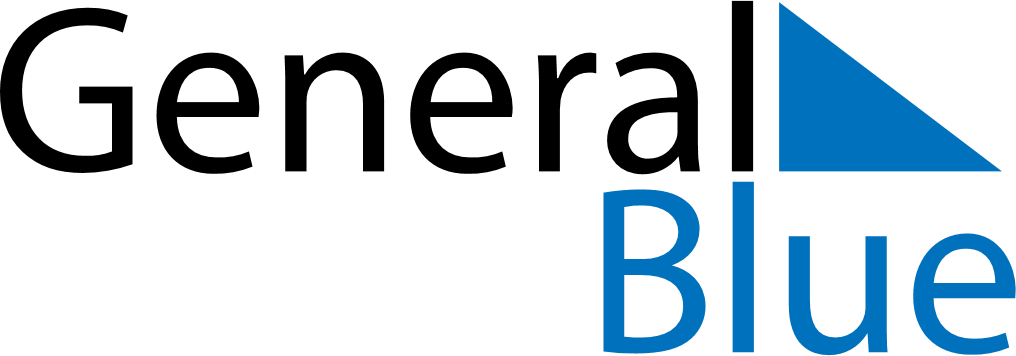 March 2022March 2022March 2022Cabo VerdeCabo VerdeSUNMONTUEWEDTHUFRISAT12345Shrove TuesdayAsh Wednesday678910111213141516171819202122232425262728293031